Numer postępowania: FSM-2022-11-15Załącznik nr 4 do SIWZZamawiający:Fundacja Solidarności Międzynarodowej01-612 Warszawa, ul. Mysłowicka 4NIP : 526-226-42-92, REGON: 012345095Wykonawca:…………………………………………………………………………(pełna nazwa/firma, adres, w zależności od podmiotu: NIP/PESEL, KRS/CEiDG)reprezentowany przez:…………………………………………………………………………(imię, nazwisko, stanowisko/podstawa do  reprezentacji)FORMULARZ OFERTYJa/ My, niżej podpisani: ........................................................................działając w imieniu i na rzecz Wykonawcy/wykonawców występujących wspólnie: ..............................................................................................................................................................(Zarejestrowana nazwa Wykonawcy/ pełnomocnika wykonawców występujących wspólnie)................................................................................................................................................…………..(Zarejestrowany adres Wykonawcy/ pełnomocnika wykonawców występujących wspólnie)................................................................                 ........................................................................... (Numer telefonu/ numer faxu) 				                            (Adres e-mail)przystępując do postępowania o udzielenie zamówienia publicznego prowadzonego przez Fundację Solidarności Międzynarodowej w trybie przetargu nieograniczonego, którego przedmiotem jest dostawa do magazynu w Pruszkowie lub we Lwowie komputerów osobistych przenośnych (minimum 500 sztuk z opcją zwiększenia dostawy o maksymalnie 300 sztuk) na rzecz rozwoju szkolnictwa zawodowego na Ukrainie.składam/y niniejszą ofertę na wykonanie zamówienia i:Oświadczam/y, że zapoznałem/liśmy się z wymaganiami Zamawiającego, dotyczącymi przedmiotu zamówienia, zamieszczonymi w Specyfikacji Warunków Zamówienia wraz z załącznikami 
i nie wnoszę/wnosimy do nich żadnych zastrzeżeń.Zobowiązujemy się wykonać przedmiot zamówienia na warunkach finansowych określonych w opisie przedmiotu zamówienia.Oświadczam/y, że zrealizuję/emy zamówienie zgodnie ze Specyfikacją Warunków Zamówienia, Szczegółowym Opisem Przedmiotu Zamówienia i wzorem umowy. Oświadczam/y, że wypełniłem/wypełniliśmy obowiązek informacyjny przewidziany w art. 13 lub art. 14 Rozporządzenia Parlamentu Europejskiego i Rady (UE) nr 2016/679 z dnia 27 kwietnia 2016 roku w sprawie ochrony osób fizycznych w związku z przetwarzaniem danych osobowych i w sprawie swobodnego przepływu takich danych oraz uchylenia dyrektywy 95/46/WE (ogólnego rozporządzenia o ochronie danych osobowych), wobec osób fizycznych, od których dane osobowe bezpośrednio (pracownicy, współpracownicy) lub pośrednio (osoby trzecie) pozyskałem i udostępniłem w celu ubiegania się o udzielenie zamówienia publicznego w niniejszym postępowaniu. Oświadczam/ Oświadczamy, że nie jestem/ nie jesteśmy: a) obywatelem rosyjskim lub osobą fizyczną lub prawną, podmiotem lub organem z siedzibą w Rosji; b) osobą prawną, podmiotem lub organem, do których prawa własności bezpośrednio lub pośrednio w ponad 50 % należą do podmiotu, o którym mowa w lit. a) niniejszego ustępu; lub c) osobą fizyczną lub prawną, podmiotem lub organem działającym w imieniu lub pod kierunkiem podmiotu, o którym mowa w lit. a) lub b) niniejszego ustępu, w tym podwykonawcą, dostawcą lub podmiotem, na których zdolności polega się w rozumieniu dyrektyw w sprawie zamówień publicznych, w przypadku, gdy przypada na nich ponad 10 % wartości zamówienia. Podstawa prawna: rozporządzenie Rady Unii Europejskiej (UE) 2022/576 w sprawie zmiany rozporządzenia (UE) nr 833/2014 dotyczącego środków ograniczających w związku z działaniami Rosji destabilizującymi sytuację na Ukrainie (Dz. Urz. UE nr L 111 z 8.04.2022, str. 1) oraz Ustawa z dnia 13 kwietnia 2022 r. o szczególnych rozwiązaniach w zakresie przeciwdziałania wspieraniu agresji na Ukrainę oraz służących ochronie bezpieczeństwa narodowego. Oświadczamy, że informacje i dokumenty zawarte w Formularzu Ofertowym i jego załącznikach są jawne. Opcjonalnie:  informacje i dokumenty zawarte w Ofercie w osobnym pliku i oznaczone „tajemnica przedsiębiorstwa” stanowią tajemnicę przedsiębiorstwa w rozumieniu przepisów o zwalczaniu nieuczciwej konkurencji i zastrzegamy, że nie mogą być one udostępniane.       (W przypadku utajnienia oferty Wykonawca nie później niż w terminie składania ofert zobowiązany jest wykazać, iż zastrzeżone informacje stanowią tajemnicę przedsiębiorstwa w szczególności określając, w jaki sposób zostały spełnione przesłanki, o których mowa w art. 11 pkt 2 ustawy z 16 kwietnia 1993 r. o zwalczaniu nieuczciwej konkurencji, zgodnie z którym tajemnicę przedsiębiorstwa stanowi określona informacja, jeżeli spełnia łącznie 3 warunki: ma charakter techniczny, technologiczny, organizacyjny przedsiębiorstwa lub jest to inna informacja mająca wartość gospodarczą, nie została ujawniona do wiadomości publicznej, podjęto w stosunku do niej niezbędne działania w celu zachowania poufności.) Oświadczam/y, że uważam/y się za związanych niniejszą ofertą przez okres 30 dni od upływu terminu składania ofert. Oświadczam/y, że zamierzam/y powierzyć realizację następujących części zamówienia podwykonawcom:Opis doświadczenia Wykonawcy/wykonawców występujących wspólnie oraz podwykonawców wymienionych  w pkt. 8 niniejszego Formularza1 w dostawie w dostawie sprzętu elektronicznego o łącznej o wartości co najmniej 1 milion złotych w skali jednego roku kalendarzowego, wybranego z lat 2019-2022. Prosimy skrótowo opisać wykaz dostaw w zakresie dostawy sprzętu elektronicznego  o łącznej wartości co najmniej 1 milion  zł w skali jednego roku podatkowego – wymieniając największe do sumy przekraczającej 1 milion zł w skali jednego roku. Zamawiający zastrzega sobie prawo żądania dokumentacji potwierdzającej poniższe informacje. Możecie też Państwo dołączyć wykaz dostaw w osobnym dokumencie z zastrzeżeniem Tajemnicy Przedsiębiorstwa.…………………………………….Oferowane komputery osobiste przenośneSpecyfikacja techniczna:Deklarujemy gotowość realizacji oferty w miejscu wskazanym w rozdziale 3 Specyfikacji Istotnych Warunków Zamówienia.Oferta opcjonalnaDeklarujemy możliwość zwiększenie dostawy o _______ sztuk towaru stanowiącego przedmiot zamówienia w cenie _________ złotych brutto za 1 sztukę – w terminie___________ dni od podpisania umowy kupna -sprzedażyOświadczenie nt. oferty cenowejOświadczam/y, że oferta cenowa obejmuje wszystkie koszty ponoszone przez Zamawiającego związane z realizacją dostawy niezbędne do jej wykonania z uwzględnieniem kosztów towarów oraz ich dostawy do magazynu w Pruszkowie lub we Lwowie oraz wszystkich opłat i podatków.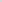 /opcjonalnie „Oświadczam/y, że oferta cenowa nie obejmuje następujących kosztów ponoszonych przez Zamawiającego: (wymienić)”Deklarujemy gotowość realizacji oferty w miejscu wskazanym w rozdziale 3 Specyfikacji Istotnych Warunków Zamówienia.Załącznikami do niniejszego formularza, stanowiącymi integralną część oferty, są:………………………………….Lp.Opis części zamówienia, którą Wykonawca zamierza powierzyć do realizacji przez podwykonawcęNazwa (imię i nazwisko) podwykonawcyOpis przedmiotu zamówienia(zgodnie z SWZ)1. Ilość szt.2.Cena brutto(zł za sztukę)3.Wartość brutto(poz. 1 x poz. 2)4.Nazwa i model oferowanego sprzętu (oraz kod producenta jeśli występuje)Komputer osobisty przenośny500Deklarowany termin dostawy od dnia podpisania umowy:______________ dni kalendarzowychDeklarowany termin dostawy od dnia podpisania umowy:______________ dni kalendarzowychDeklarowany termin dostawy od dnia podpisania umowy:______________ dni kalendarzowychDeklarowany termin dostawy od dnia podpisania umowy:______________ dni kalendarzowychDeklarowany termin dostawy od dnia podpisania umowy:______________ dni kalendarzowychWymogi minimalne zgodne z zał. nr 1 do SWZWYPEŁNIA WYKONAWCA WSKAZUJĄC, CZY OFEROWANY PRZEDMIOT ZAMÓWIENIA SPEŁNIA WYMAGANIA ZAMAWIAJĄCEGOKomputer przenośny (touchpad) Ekran Full HD (1920x1080) minimum 14” , z powłoką przeciwodblaskową.Procesor wielordzeniowy, zgodny z architekturą x86-64, obsługujący 64 bitowe instrukcje, umożliwiający uzyskanie w teście wydajnościowym minimum 10000 pkt w benchmarku CPU dostępnym, na stronie: https://www.cpubenchmark.net/cpu_list.php. Pamięć RAM 8 GB DDR4, wymagane dwa sloty, możliwość rozbudowy do min. 32 GB, nie dopuszcza się pamięci wlutowanej w płytę główną. Dysk twardy min. 256 GB SSD.Dysk twardy min. 256 GB SSDGrafika zintegrowana z procesorem, ze sprzętowym wsparciem dla kodowania H.264 oraz MPEG2, DirectX 12, OpenGL 4.x, OpenCL 1.2, Shader 5 posiadająca minimum 16EU (Graphics Execution Units) oraz Dual HD HW Decode. Karta dźwiękowa zgodna z HD, wbudowane głośniki.BIOS zgodny ze specyfikacją UEFI.System operacyjny Microsoft Windows 10 Pro 64-bit lub równoważny, klucz zaszyty trwale w BIOS na etapie produkcji komputera i automatycznie pobierany przez instalowane oprogramowanie. Waga maksymalnie 2 kgZłącza/porty: min.  1x USB 3.0 typu A, 1x USB-C generacja 2,  HDMI,  RJ45, współdzielone lub oddzielne złącze słuchawkowe stereo i złącze mikrofonowe,Wszystkie nadmiarowe porty, złącza i czytniki mają być niezajęte (wolne).Wbudowane urządzenia: kamera panoramiczna HD 720pKarta bezprzewodowa WLAN 802.11acBluetooth 4.0fabrycznie nowyDodatkowe naklejki na klawiaturę z cyrylicą (wariant ukraiński)dedykowany układ sprzętowy służący do tworzenia i zarządzania wygenerowanymi przez komputer kluczami szyfrowania. Zabezpieczenie to musi posiadać możliwość szyfrowania poufnych dokumentów, przechowywanych na dysku twardym, przy użyciu klucza sprzętowego. Gwarancja minimum: 12 miesięcy(miejsce, data)(podpis przedstawiciela upoważnionego 
do reprezentacji wykonawcy)